MOHÁČSKA KATASTROFA – Pracovný list(zakrúžkujte alebo doplňte správnu odpoveď)Po smrti Ľudovíta II. sa o trón uchádzali:Tomáš Habsburský a Jozef ZápoľskýFerdinand Habsburský a Ján ZápoľskýBitka pri Moháči sa odohrala v roku ................... .Stredoeurópsku podunajskú monarchiu tvorili:České kráľovstvo, Uhorské kráľovstvo, dedičné krajiny HabsburgovcovOsmanská ríša, Slovenské kráľovstvo a České kniežatstvoKoľko rokov trvala Habsburská monarchia?..............................................................................................................................................Okupácia rozdelila Uhorsko na:3 časti5 častíKtorý panovník bojoval v bitke pri Moháči za Osmanskú ríšu?...................................................................................................................................................Územie Slovenska bolo jadrom Uhorska:viac ako 125 rokovviac ako 150 rokovNapíš názov nového dejinného obdobia, ktoré nasledovalo po bitke pri Moháči:..................................................................................................................................................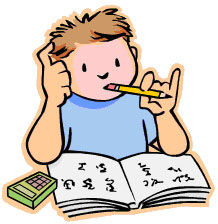 VYPRACUJ SI PODĽA POZNÁMOK.